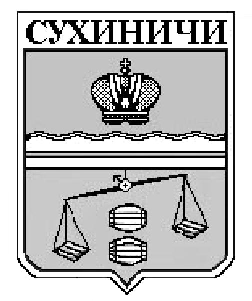 КАЛУЖСКАЯ ОБЛАСТЬСУХИНИЧСКИЙ РАЙОНАДМИНИСТРАЦИЯСЕЛЬСКОГО ПОСЕЛЕНИЯ «СЕЛО ШЛИППОВО»ПОСТАНОВЛЕНИЕот  17 декабря 2015 года                                                                                 № 84Об общедоступной информации о деятельностиоргана местного самоуправления СП «Село Шлиппово» размещаемой в сети «Интернет» в форме открытых данных       В соответствии с Федеральным законом от 09.02.2009 N 8-ФЗ «Об обеспечении доступа к информации о деятельности государственных органов и органов местного самоуправления», Постановлением Правительства Российской Федерации от 10.07.2013 N 583 «Об обеспечении доступа к общедоступной информации о деятельности государственных органов и органов местного самоуправления в информационно-телекоммуникационной сети Интернет в форме открытых данных», Указом Президента Российской Федерации от 07.05.2012 N 601 «Об основных направлениях совершенствования системы государственного управления», администрация  сельского поселения «Село Шлиппово», ПОСТАНОВЛЯЕТ:        1. Утвердить прилагаемый Перечень общедоступной информации о деятельности администрации сельского поселения «Село Шлиппово», обязательной к опубликованию в сети «Интернет» в форме открытых данных.2. Определить адрес для размещения в сети «Интернет» общедоступной информации о деятельности органа местного самоуправления в форме открытых данных  http://www.admoblkaluga.ru/opendata/.       3.Настоящее Постановление вступает в силу после его официального обнародования.        4. Контроль за исполнением настоящего постановления возложить на администрацию сельского поселения «Село Шлиппово».Глава администрации сельского поселения«Село Шлиппово»                                                              А.И.МакаркинПриложение к постановлению администрацииСП "Село Шлиппово"от  17.12.2015г  г. N 84ПЕРЕЧЕНЬОБЩЕДОСТУПНОЙ ИНФОРМАЦИИ О ДЕЯТЕЛЬНОСТИ АДМИНИСТРАЦИИ СП "СЕЛО ШЛИППОВО", ОБЯЗАТЕЛЬНОЙ К ОПУБЛИКОВАНИЮ В СЕТИ «ИНТЕРНЕТ» В ФОРМЕ ОТКРЫТЫХ ДАННЫХ N п/пИнформацияПериодичность размещения и обновления1.Общая информация об органе местного самоуправления, в том числе1.1Наименование и структура органа местного самоуправления, почтовый адрес, адрес электронной почты, номера телефонов справочных служб органа местного самоуправленияПо мере необходимости1.2Сведения о полномочиях органа местного самоуправления, задачах и функциях структурных подразделений указанного органа, а также перечень законов и иных нормативных правовых актов, определяющих эти полномочия, задачи и функцииПо мере необходимости1.3Перечень подведомственных организаций, сведения об их задачах и функциях, а также почтовые адреса, адреса электронной почты (при наличии), номера телефонов справочных служб подведомственных организацийПо мере необходимости1.4Сведения о руководителях органа местного самоуправления, его структурных подразделений, руководителях подведомственных организаций (фамилии, имена, отчества, а также при согласии указанных лиц иные сведения о них)По мере необходимости1.5Перечни информационных систем, банков данных, реестров, регистров, находящихся в ведении органа местного самоуправления, подведомственных организацийПо мере необходимости1.6Сведения о средствах массовой информации, учрежденных органом местного самоуправленияПо мере необходимости2.Информация о нормотворческой деятельности органа местного самоуправления, в том числеИнформация о нормотворческой деятельности органа местного самоуправления, в том числе2.1Муниципальные правовые акты, изданные органом местного самоуправления, включая сведения о внесении в них изменений, признании их утратившими силу, признании их судом недействующимиПри издании, внесении изменений, признании утратившим силу или недействующим2.2Тексты проектов муниципальных правовых актов, внесенных в представительный орган муниципального образованияПри внесении для рассмотрения2.3Информация о закупки товаров, работ, услуг для обеспечения муниципальных нужд осуществляются в соответствии с законодательством Российской Федерации о контрактной системе в сфере закупок товаров, работ, услуг для обеспечения государственных и муниципальных нуждВ соответствии с нормами, установленными 44-ФЗ2.4Административные регламенты, стандарты государственных и муниципальных услугПо мере утверждения2.5Установленные формы обращений, заявлений и иных документов, принимаемых органом местного самоуправления к рассмотрению в соответствии с законами и иными нормативными правовыми актами, муниципальными правовыми актамиПо мере необходимости2.6Порядок обжалования муниципальных правовых актовПо мере необходимости3Информация об участии органа местного самоуправления в целевых и иных программах, а также о мероприятиях, проводимых органом местного самоуправления, в том числе сведения об официальных визитах и о рабочих поездках руководителей и официальных делегаций органа местного самоуправленияПо мере необходимости4Информация о состоянии защиты населения и территорий от чрезвычайных ситуаций и принятых мерах по обеспечению их безопасности, о прогнозируемых и возникших чрезвычайных ситуациях, о приемах и способах защиты населения от них, а также иная информация, подлежащая доведению органом местного самоуправления до сведения граждан и организаций в соответствии с федеральными законами, законами областиПо мере необходимости5.Информация о результатах проверокИнформация о результатах проверок5.1Проведенных органом местного самоуправления, подведомственными организациями в пределах их полномочийЕжеквартально5.2Проведенных в органе местного самоуправленияПо мере проведения5.3Проведенных в подведомственных организацияхПо мере проведения6Тексты официальных выступлений и заявлений руководителя и заместителей руководителя органа местного самоуправленияПо мере необходимости7.Статистическая информация о деятельности органа местного самоуправления, в том числеСтатистическая информация о деятельности органа местного самоуправления, в том числе7.1Статистические данные и показатели, характеризующие состояние и динамику развития экономической, социальной и иных сфер жизнедеятельности, регулирование которых отнесено к полномочиям органа местного самоуправленияЕжеквартально7.2Сведения об использовании органом местного самоуправления, подведомственными организациями выделяемых бюджетных средствЕжеквартально7.3Сведения о предоставленных организациям и индивидуальным предпринимателям льготах, отсрочках, рассрочках, о списании задолженности по платежам в бюджеты бюджетной системы Российской ФедерацииЕжеквартально8.Информацию о кадровом обеспечении органа местного самоуправления, в том числеИнформацию о кадровом обеспечении органа местного самоуправления, в том числе8.1Порядок поступления граждан на муниципальную службуПо мере необходимости8.2Перечень образовательных учреждений, подведомственных органу местного самоуправления, с указанием почтовых адресов образовательных учреждений, а также номеров телефонов, по которым можно получить информацию справочного характера об этих образовательных учрежденияхПо мере необходимости9.Информация о работе органа местного самоуправления с обращениями граждан (физических лиц), организаций (юридических лиц), общественных объединений, государственных органов, органов местного самоуправления, в том числеИнформация о работе органа местного самоуправления с обращениями граждан (физических лиц), организаций (юридических лиц), общественных объединений, государственных органов, органов местного самоуправления, в том числе9.1Порядок и время приема граждан (физических лиц), в том числе представителей организаций (юридических лиц), общественных объединений, государственных органов, органов местного самоуправления, порядок рассмотрения их обращений с указанием актов, регулирующих эту деятельностьПо мере необходимости9.2Фамилия, имя и отчество руководителя подразделения или иного должностного лица, к полномочиям которых отнесены организация приема лиц, указанных в подпункте 9.1 настоящего Перечня, обеспечение рассмотрения их обращений, а также номер телефона, по которому можно получить информацию справочного характераПо мере необходимости9.3Обзоры обращений лиц, указанных в подпункте 9.1 настоящего Перечня, а также обобщенную информацию о результатах рассмотрения этих обращений и принятых мерахЕжеквартально10Информация об организации экспертизы проектов нормативных правовых актов и иных документов в целях выявления в них положений, способствующих созданию условий для проявления коррупции, в том числеИнформация об организации экспертизы проектов нормативных правовых актов и иных документов в целях выявления в них положений, способствующих созданию условий для проявления коррупции, в том числе10.1Проекты документов, затрагивающих права, свободы и обязанности человека и гражданина или устанавливающих правовой статус организацийВ течение рабочего дня, соответствующего дню их направления на рассмотрение11.2Сведения о доходах, об имуществе и обязательствах имущественного характера муниципальных служащих, супруги (супруга) и несовершеннолетних детей муниципального служащегоЕжегодно12Информация о работе по созданию условий для обеспечения жителей муниципального района услугами торговли, в том числеИнформация о работе по созданию условий для обеспечения жителей муниципального района услугами торговли, в том числе12.1Схема размещения нестационарных торговых объектов и вносимые в нее измененияПри утверждении, внесении изменений12.2Информация о плане мероприятий по организации ярмарки и продажи товаров на нейПри утверждении